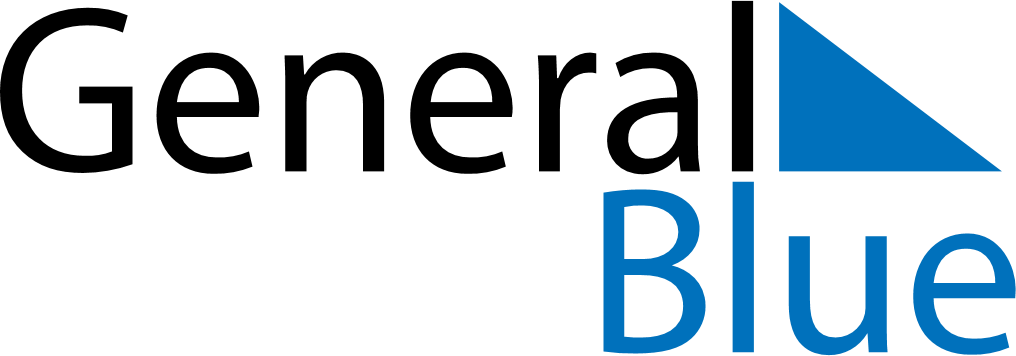 Ecuador 2021 HolidaysEcuador 2021 HolidaysDATENAME OF HOLIDAYJanuary 1, 2021FridayNew Year’s DayFebruary 15, 2021MondayCarnivalFebruary 16, 2021TuesdayShrove TuesdayApril 1, 2021ThursdayMaundy ThursdayApril 2, 2021FridayGood FridayApril 4, 2021SundayEaster SundayMay 1, 2021SaturdayLabour DayMay 24, 2021MondayThe Battle of PichinchaJuly 24, 2021SaturdayThe Birthday of Simón BolívarAugust 10, 2021TuesdayDeclaration of Independence of QuitoSeptember 10, 2021FridayIndependence of GuayaquilOctober 31, 2021SundayFlag DayNovember 2, 2021TuesdayAll Souls’ DayNovember 3, 2021WednesdayIndependence of CuencaDecember 25, 2021SaturdayChristmas DayDecember 31, 2021FridayNew Year’s Eve